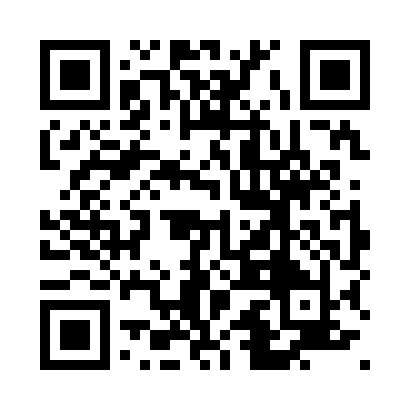 Prayer times for Bombaye, BelgiumMon 1 Apr 2024 - Tue 30 Apr 2024High Latitude Method: Angle Based RulePrayer Calculation Method: Muslim World LeagueAsar Calculation Method: ShafiPrayer times provided by https://www.salahtimes.comDateDayFajrSunriseDhuhrAsrMaghribIsha1Mon5:167:121:415:148:109:592Tue5:137:101:405:158:1210:023Wed5:107:081:405:168:1310:044Thu5:087:061:405:178:1510:065Fri5:057:031:405:188:1710:086Sat5:027:011:395:188:1810:107Sun4:596:591:395:198:2010:128Mon4:566:571:395:208:2210:159Tue4:546:551:385:218:2310:1710Wed4:516:531:385:228:2510:1911Thu4:486:501:385:228:2610:2112Fri4:456:481:385:238:2810:2413Sat4:426:461:375:248:3010:2614Sun4:396:441:375:258:3110:2815Mon4:366:421:375:258:3310:3116Tue4:336:401:375:268:3410:3317Wed4:306:381:365:278:3610:3618Thu4:276:361:365:288:3810:3819Fri4:246:341:365:288:3910:4020Sat4:216:321:365:298:4110:4321Sun4:186:301:365:308:4310:4622Mon4:156:281:355:308:4410:4823Tue4:126:261:355:318:4610:5124Wed4:096:241:355:328:4710:5325Thu4:066:221:355:328:4910:5626Fri4:026:201:355:338:5110:5927Sat3:596:181:355:348:5211:0128Sun3:566:161:345:348:5411:0429Mon3:536:141:345:358:5511:0730Tue3:496:121:345:368:5711:10